IB DP Geography – Climate & Solar Radiation Variations ProcessPlace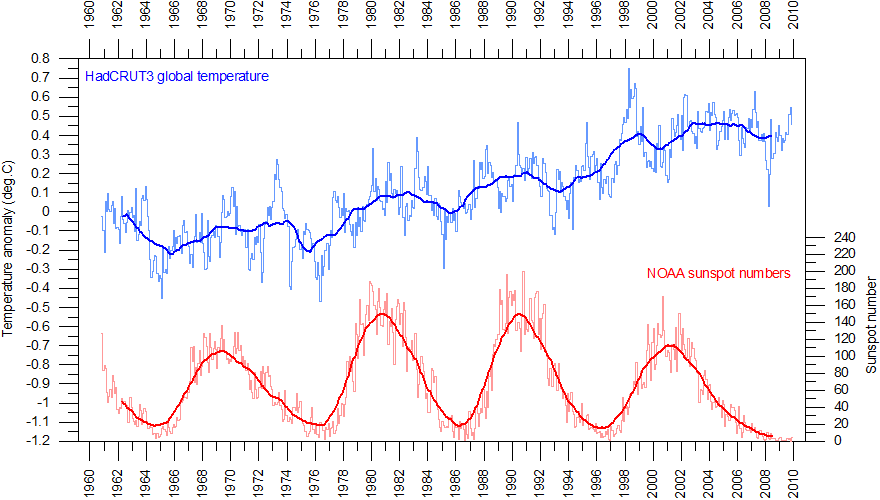 PowerPossibilityPerspectives…. 